Детский лагерь с дневным пребыванием«ТАРНИЯ»ГрамотаНаграждается отряд«ВОИНЫ ТАРНИИ»,занявший 1 местов  конкурсе антинаркотических рисунков, коллажей, фотографий«Я ВЫБИРАЮ ЖИЗНЬ»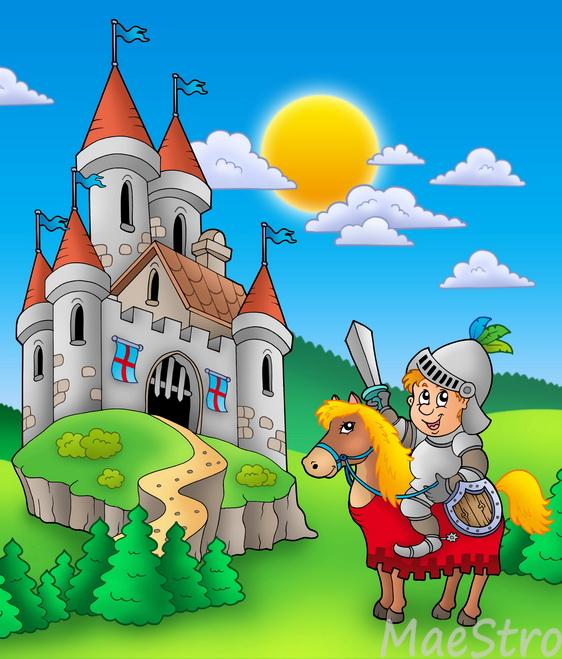 Командор -                                Ежева Л.А.БОУ «Тарногская средняя общеобразовательная школа»2014Детский лагерь с дневным пребыванием«ТАРНИЯ»ГрамотаНаграждается отряд«ФЕНИКСЫ»,занявший 1 местов игровой программе «БОЛЬШАЯ ИГРА»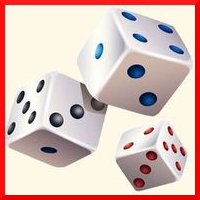 Командор -                                Ежева Л.А.БОУ «Тарногская средняя общеобразовательная школа»2014Детский лагерь с дневным пребыванием«ТАРНИЯ»ГрамотаНаграждается отряд«РЫЦАРИ»,занявший      1      местов игровой программе«Отступать не по мне»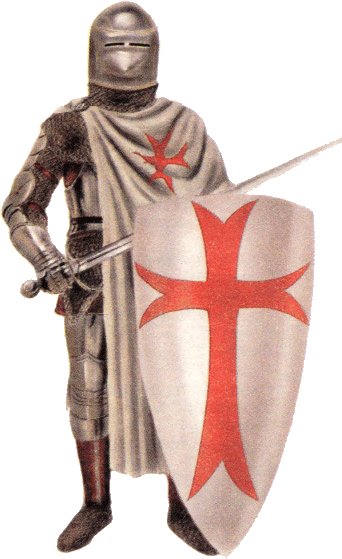 Командор -                                Ежева Л.А.БОУ «Тарногская средняя общеобразовательная школа»2014Детский лагерь с дневным пребыванием«ТАРНИЯ»ГрамотаНаграждается отряд«ФЕНИКС»,занявший 1 местов Брейн - ринге«Вологодская область – душа русского севера»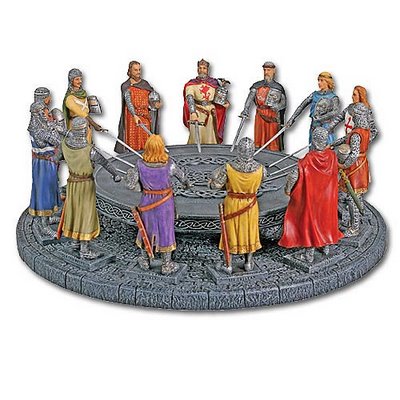 Командор -                                Ежева Л.А.БОУ «Тарногская средняя общеобразовательная школа»2014Детский лагерь с дневным пребыванием«ТАРНИЯ»ГрамотаНаграждается отряд«АКВАРЕЛЬКИ»,занявший 1 место в театрализованной программепо сказкам А.С.Пушкина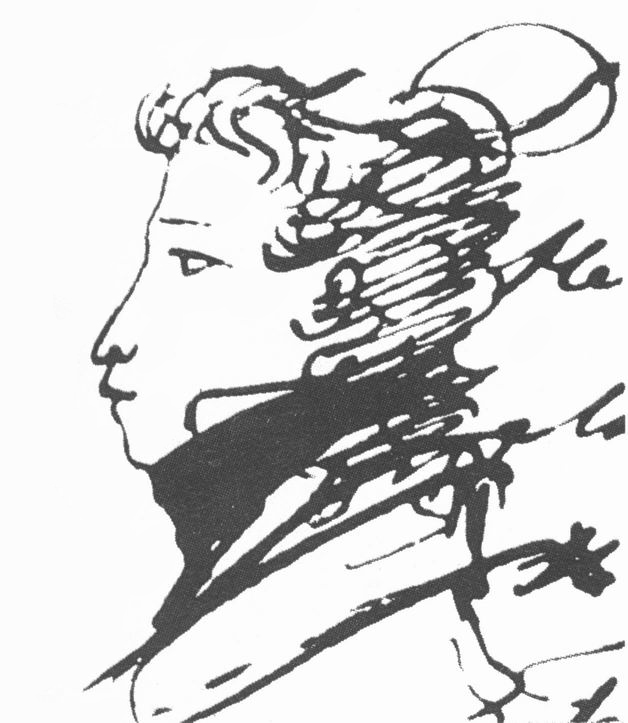 Командор -                                Ежева Л.А.БОУ «Тарногская средняя общеобразовательная школа»2014Детский лагерь с дневным пребыванием«ТАРНИЯ»ГрамотаНаграждается команда«РЫЦАРИ»,занявшая 1 местов творческом конкурсе рисунков и поделок«БЫЛА ВОЙНА »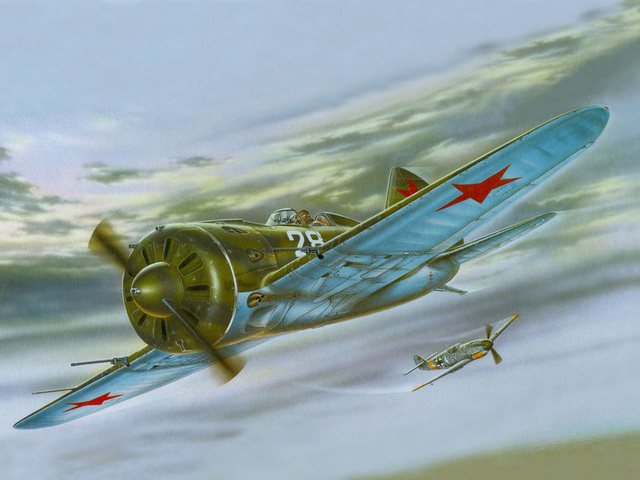 Командор -                                Ежева Л.А.БОУ «Тарногская средняя общеобразовательная школа»2014Детский лагерь с дневным пребыванием«ТАРНИЯ»ГрамотаНаграждается отряд«АКВАРЕЛЬКИ»,занявший 1 местов музыкальной программе«ВЕСЁЛОЕ НАСТРОЕНИЕ»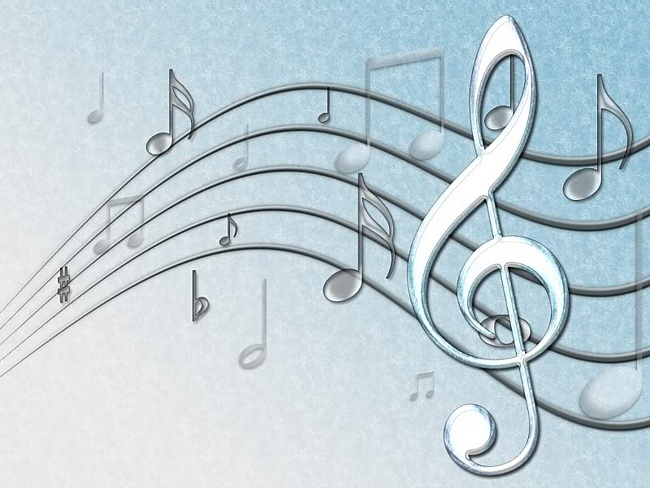 Командор -                                Ежева Л.А.БОУ «Тарногская средняя общеобразовательная школа»2014Детский лагерь с дневным пребыванием«ТАРНИЯ»ГрамотаНаграждается ЕДЕМСКАЯ ЕЛЕНА,занявшая   1 местов конкурсе рисунков «ВСТАНЬ НА ЗАЩИТУ ЛЕСА»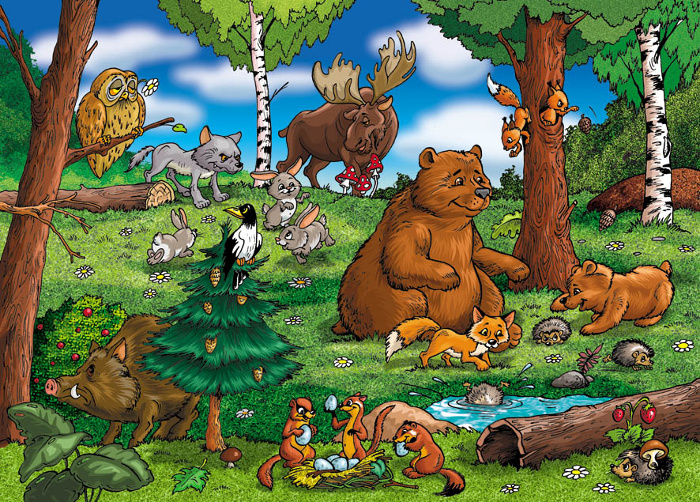 Командор -                                Ежева Л.А.БОУ «Тарногская средняя общеобразовательная школа»2014Детский лагерь с дневным пребыванием«ТАРНИЯ»ГрамотаНаграждается отряд«ФЕНИКСЫ»,занявший    1      местов игровой программе «ЗОЛУШКИ В СТРАНЕ ЧУДЕС»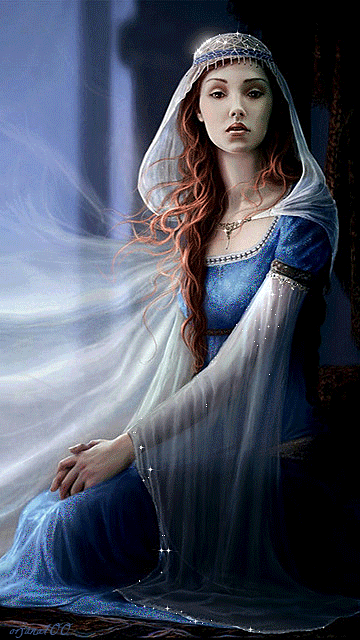 Командор -                                Ежева Л.А.БОУ «Тарногская средняя общеобразовательная школа»2014Детский лагерь с дневным пребыванием«ТАРНИЯ»ГрамотаНаграждается команда«ВОИНЫ ТАРНИИ»,занявшая 1 местов игровой программе«КЛАДОИСКАТЕЛИ»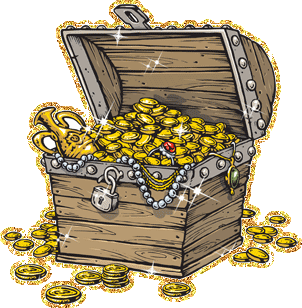 Командор -                                Ежева Л.А.БОУ «Тарногская средняя общеобразовательная школа»2014Детский лагерь с дневным пребыванием«ТАРНИЯ»ГрамотаНаграждается БУРЦЕВ ЕВГЕНИЙ,за 1 местов спортивном мероприятии «ЛУЧШИЙ СПОРТСМЕН»Дисциплина: прыжок с места, результат – 2м 21 см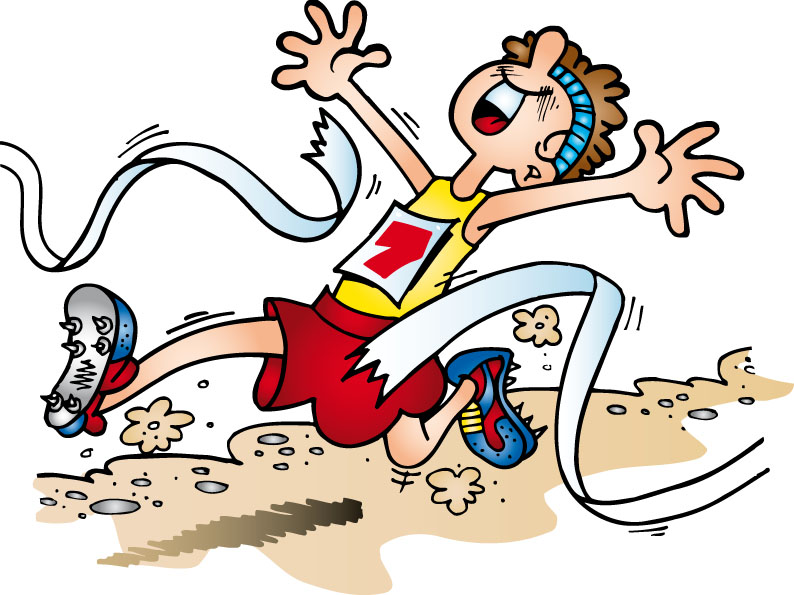 Командор -                                Ежева Л.А.БОУ «Тарногская средняя общеобразовательная школа»2014Детский лагерь с дневным пребыванием«ТАРНИЯ»ГрамотаНаграждается отряд«АКВАРЕЛЬКИ»,занявший 1 местов творческом конкурсе «ОТРЯДНАЯ ПЕСНЯ»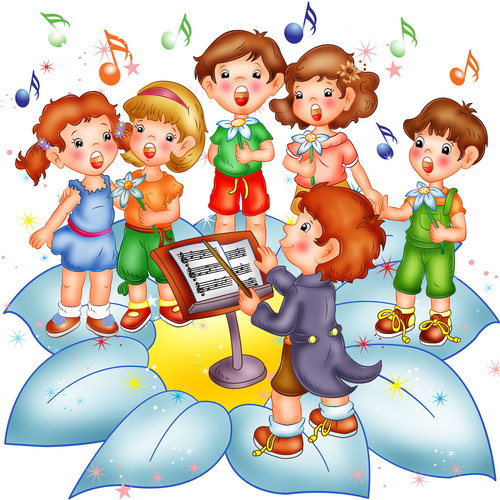 Командор -                                Ежева Л.А.БОУ «Тарногская средняя общеобразовательная школа»2014Детский лагерь с дневным пребыванием«ТАРНИЯ»ГрамотаНаграждаетсяЮШМАНОВ КИРИЛЛ,занявший 1 местов игровой программе«СПОРТИВНОЕ ОРИЕНТИРОВАНИЕ»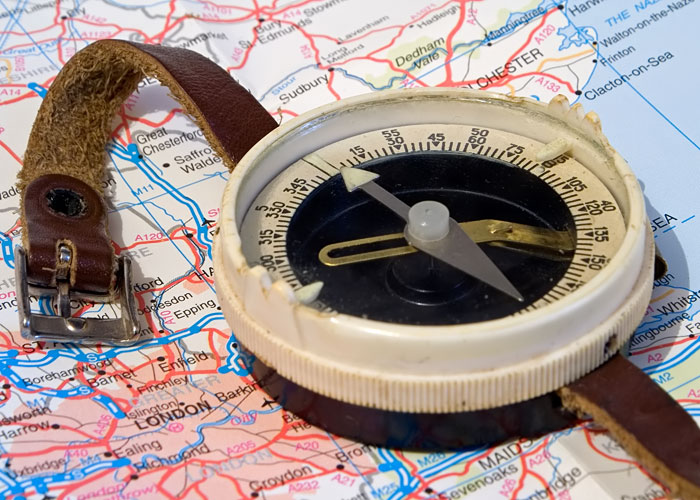 Командор -                                Ежева Л.А.БОУ «Тарногская средняя общеобразовательная школа»2014Детский лагерь с дневным пребыванием«ТАРНИЯ»ГрамотаНаграждается отряд«АКВАРЕЛЬКИ»,занявший 1 местов творческом конкурсе «НЕОБЫКНОВЕННЫЙ ЗАМОК»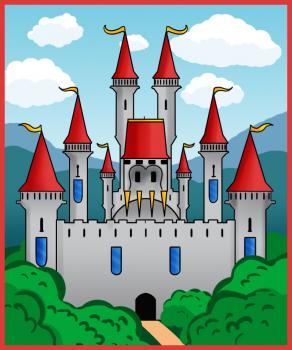 Командор -                                Ежева Л.А.БОУ «Тарногская средняя общеобразовательная школа»2014Детский лагерь с дневным пребыванием«ТАРНИЯ»ГрамотаНаграждается команда«АКВАРЕЛЬКИ»,занявшая 1 местов творческом конкурсе «ПЕСОЧНЫЕ ФАНТАЗИИ»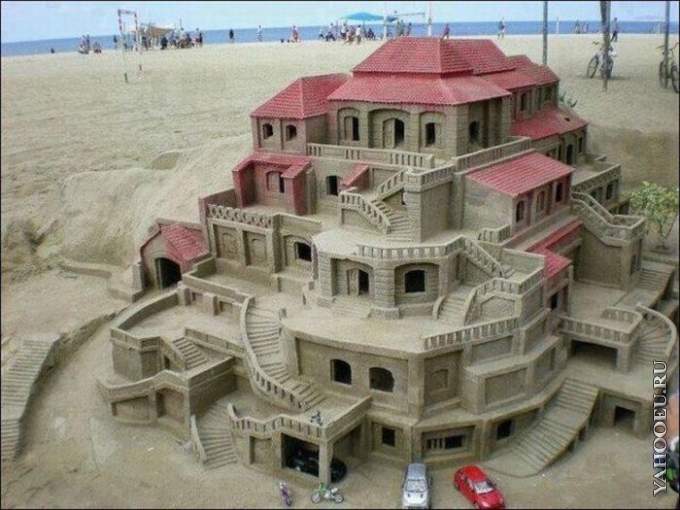 Командор -                                Ежева Л.А.БОУ «Тарногская средняя общеобразовательная школа»2014Детский лагерь с дневным пребыванием«ТАРНИЯ»ГрамотаНаграждается отряд«АКВАРЕЛЬКИ»,занявший 1 местов игровой  патриотической программе«ПУТЕШЕСТВИЕ ПО СТАНЦИЯМ»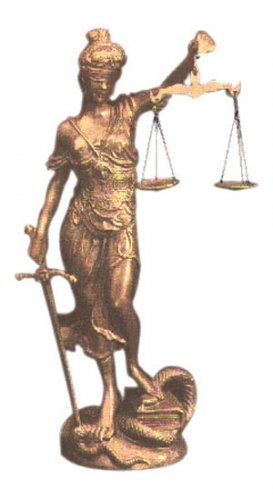 Командор -                                Ежева Л.А.БОУ «Тарногская средняя общеобразовательная школа»2014Детский лагерь с дневным пребыванием«ТАРНИЯ»ГрамотаНаграждается Силинская Елизавета,занявшая 1 местов конкурсе рисунков«ПУСТЬ ВСЕГДА БУДЕТ СОЛНЦЕ»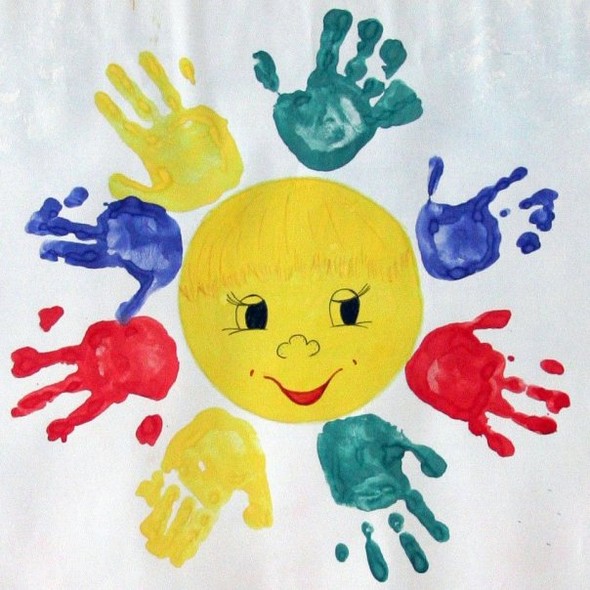 Командор -                                Ежева Л.А.БОУ «Тарногская средняя общеобразовательная школа»2014Детский лагерь с дневным пребыванием«ТАРНИЯ»ГрамотаНаграждается отряд«РЫЦАРИ»,занявший 1 местов игровой программе «ПУТЕШЕСТВИЕ К НЕОБЫКНОВЕННОМУ ЗАМКУ»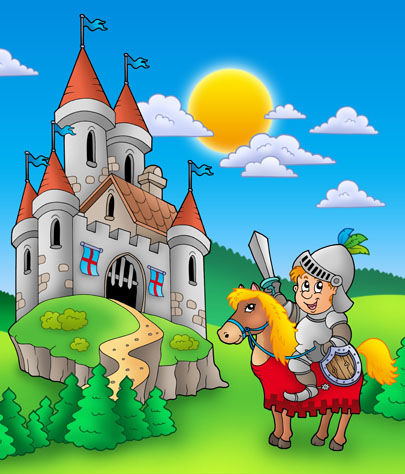 Командор -                                Ежева Л.А.БОУ «Тарногская средняя общеобразовательная школа»2014ГрамотаНаграждается отряд«ФЕНИКСЫ»,занявший 1 местов творческом конкурсе «РИСУНОК НА АСФАЛЬТЕ»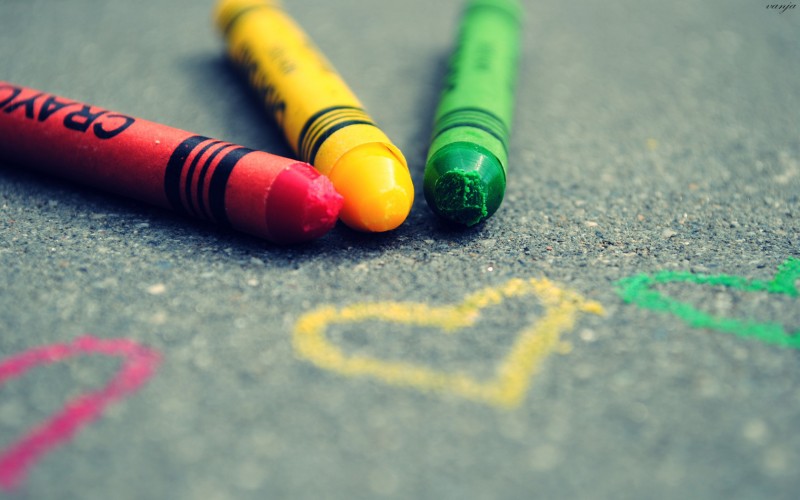 Командор -                                Ежева Л.А.БОУ «Тарногская средняя общеобразовательная школа»2014Детский лагерь с дневным пребыванием«ТАРНИЯ»ГрамотаНаграждается отряд«АКВАРЕЛЬКИ»,занявший    1      местов игровой программе «РЫЦАРЬ, ЗАКАЛЯЙСЯ!»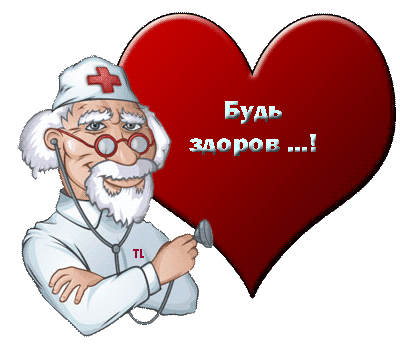 Командор -                                Ежева Л.А.БОУ «Тарногская средняя общеобразовательная школа»2014Детский лагерь с дневным пребыванием«ТАРНИЯ»ГрамотаНаграждается отряд«ВОИНЫ ТАРНИИ»,занявший 1 местов игровой спортивной программе«По туристической тропе»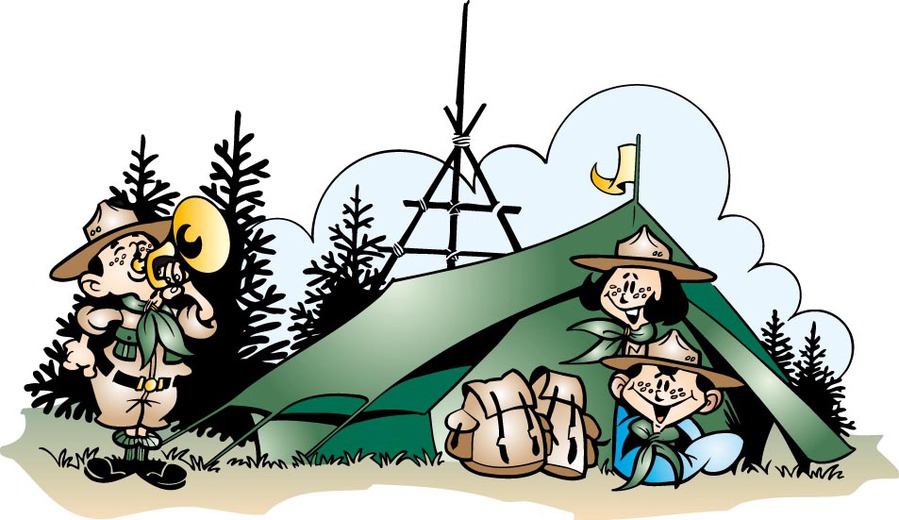 Командор -                                Ежева Л.А.БОУ «Тарногская средняя общеобразовательная школа»2014Детский лагерь с дневным пребыванием«ТАРНИЯ»ГрамотаНаграждается отряд«»,занявший 1 местов игровой программе «УГАДАЙ-КА СКАЗКУ»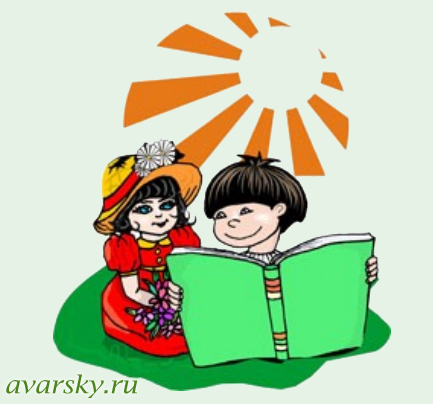 Командор -                                Ежева Л.А.БОУ «Тарногская средняя общеобразовательная школа»2014Детский лагерь с дневным пребыванием«ТАРНИЯ»ГрамотаНаграждается отряд«АКВАРЕЛЬКИ»,за участие в творческом конкурсе по флешмобу«НЕТ ТРАВМАМ НА ДОРОГАХ»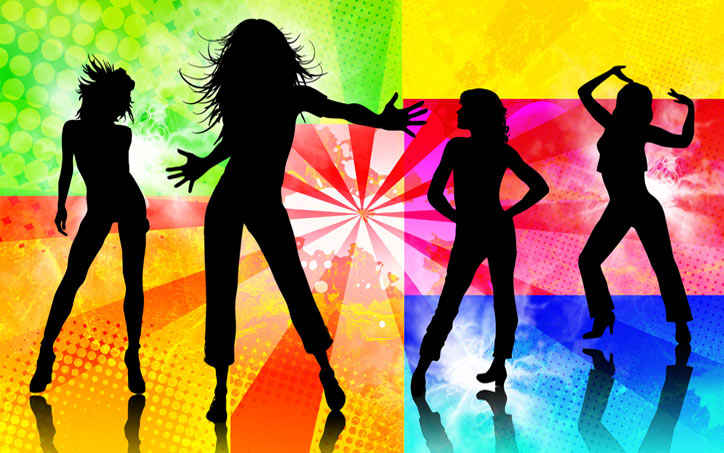 Командор -                                Ежева Л.А.БОУ «Тарногская средняя общеобразовательная школа»2014Детский лагерь с дневным пребыванием«ТАРНИЯ»ГрамотаНаграждается отряд«РЫЦАРИ»,занявший 1 местов игровой программе «ФОРД БОЯРД»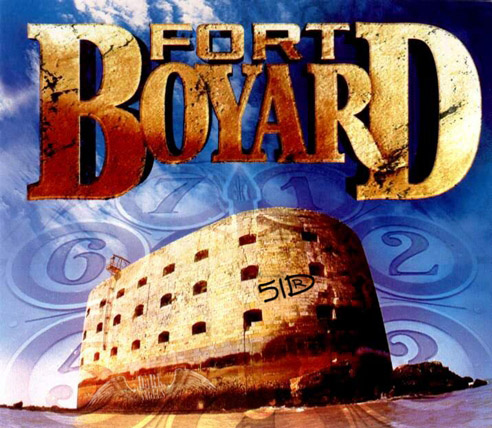 Командор -                                Ежева Л.А.БОУ «Тарногская средняя общеобразовательная школа»2014Детский лагерь с дневным пребыванием«ТАРНИЯ»ГрамотаНаграждается ВАХНЕВА ПОЛИНА,занявшая 1 местов конкурсе рисунков«ЧТОБЫ НЕ БЫЛО БЕДЫ»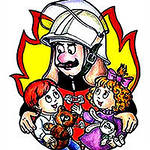 Командор -                                Ежева Л.А.БОУ «Тарногская средняя общеобразовательная школа»2014Детский лагерь с дневным пребыванием«ТАРНИЯ»ГрамотаНаграждается отряд«ВОИНЫ ТАРНИИ»,занявший 1 местов игровой программе«ШКОЛА РАЗВЕДЧИКОВ»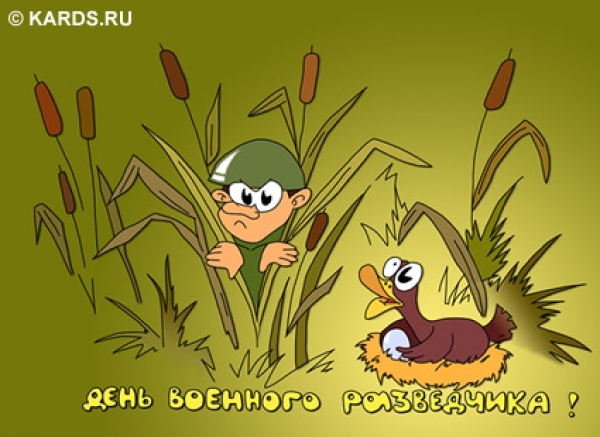 Командор -                                Ежева Л.А.БОУ «Тарногская средняя общеобразовательная школа»2014Детский лагерь с дневным пребыванием«ТАРНИЯ»ГрамотаНаграждается отряд«ВОИНЫ ТАРНИИ»,занявший 1 местов игровой программе«ШОУ МЫЛЬНЫХ ПУЗЫРЕЙ»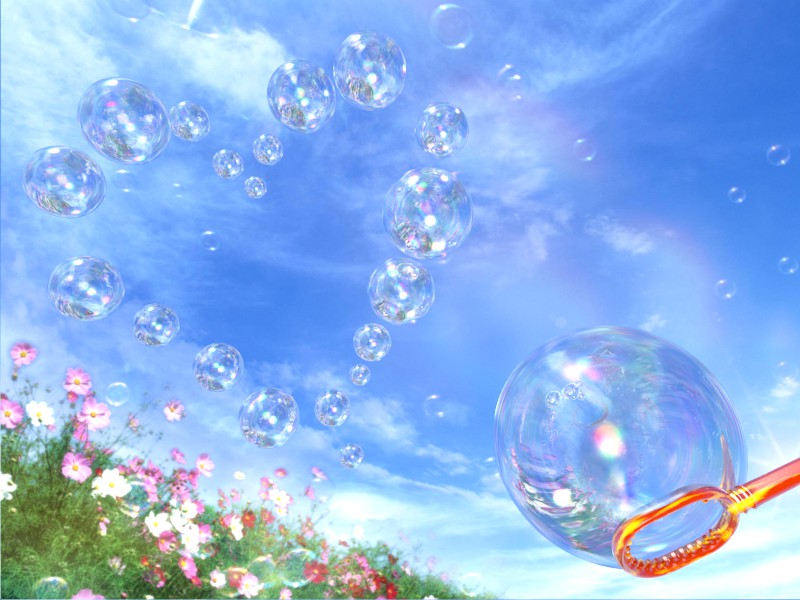 Командор -                                Ежева Л.А.БОУ «Тарногская средняя общеобразовательная школа»2014Детский лагерь с дневным пребыванием«ТАРНИЯ»ГрамотаНаграждается команда,занявшая 1 местов экологическом творческом конкурсе «ЭКОМОДА»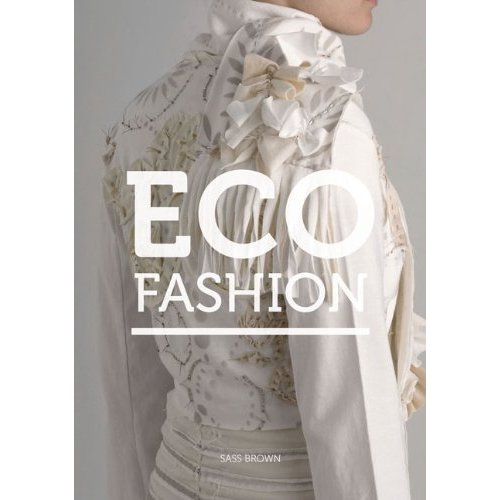 Командор -                                Ежева Л.А.БОУ «Тарногская средняя общеобразовательная школа»2014Детский лагерь с дневным пребыванием«ТАРНИЯ»ГрамотаНаграждается команда,занявшая 1 местов экологической игре«СОБЕРЁМ МУСОР»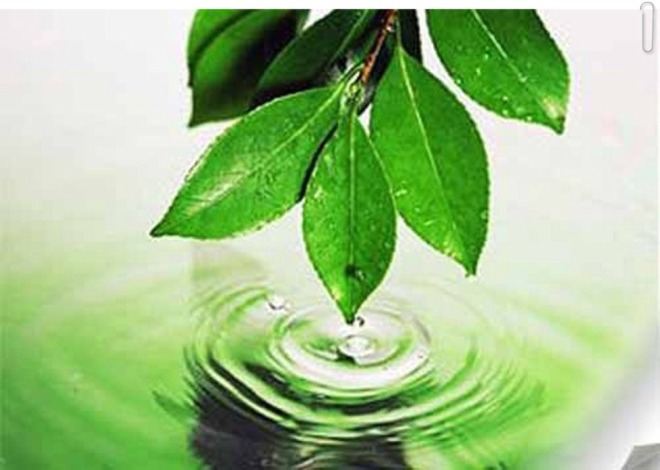 Командор -                                Ежева Л.А.БОУ «Тарногская средняя общеобразовательная школа»2014Детский лагерь с дневным пребыванием«ТАРНИЯ»ГрамотаНаграждаютсяПешкова Дарина, Бурцев Евгений, Дубровская Ольга, Сковородин Роман,занявшие 1 местов эстафете«ПОЖАР»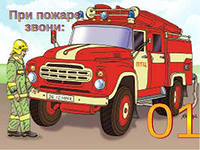 Командор -                                Ежева Л.А.БОУ «Тарногская средняя общеобразовательная школа»2014Детский лагерь с дневным пребыванием«ТАРНИЯ»ГрамотаНаграждается команда«ФЕНИКСЫ»,занявшая 1 местов спортивной игре пионербол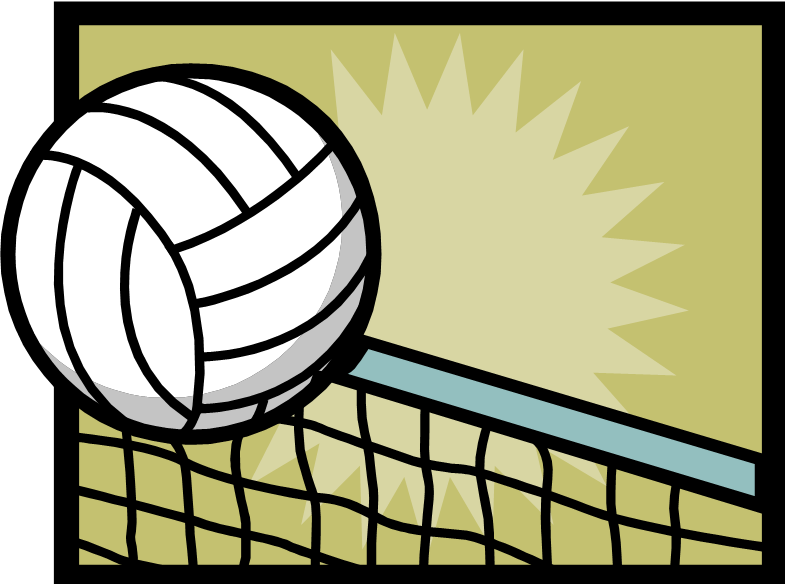 Командор -                                Ежева Л.А.БОУ «Тарногская средняя общеобразовательная школа»2014Детский лагерь с дневным пребыванием«ТАРНИЯ»ГрамотаНаграждается отряд,занявший 1 местов спортивной игровой программе «ВЕСЁЛАЯ ОЛИМПИАДА»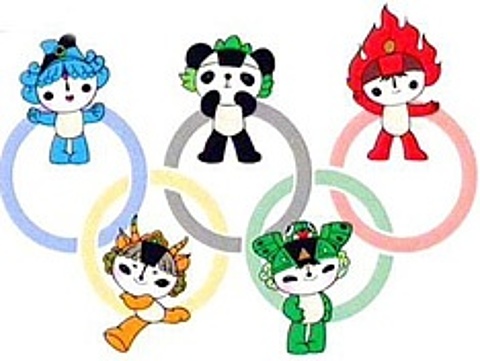 Командор -                                Ежева Л.А.БОУ «Тарногская средняя общеобразовательная школа»2014